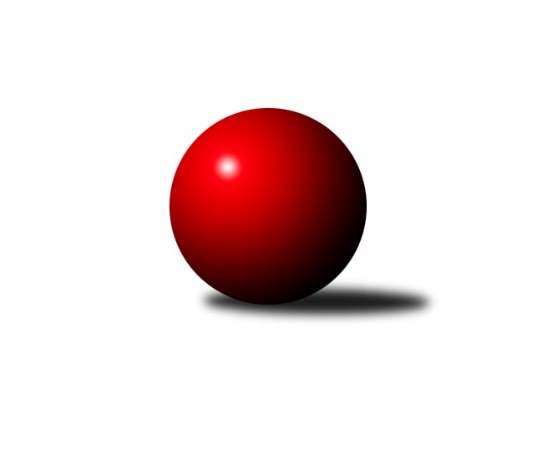 Č.8Ročník 2021/2022	10.5.2024 Východočeská soutěž skupina B 2021/2022Statistika 8. kolaTabulka družstev:		družstvo	záp	výh	rem	proh	skore	sety	průměr	body	plné	dorážka	chyby	1.	SK Solnice B	7	6	0	1	68 : 16 	(37.0 : 13.0)	1691	12	1174	518	27.1	2.	Březovice A	7	6	0	1	66 : 18 	(31.0 : 15.0)	1595	12	1133	462	37.3	3.	SKK Náchod D	7	5	0	2	60 : 24 	(30.0 : 14.0)	1634	10	1144	490	30.6	4.	SKK Přelouč B	7	5	0	2	48 : 36 	(29.5 : 24.5)	1655	10	1156	499	36	5.	Náchod C	7	4	0	3	44 : 40 	(28.5 : 27.5)	1584	8	1113	470	35.7	6.	SKK Třebechovice p/O B	7	3	0	4	46 : 38 	(26.5 : 29.5)	1520	6	1105	414	46.7	7.	SKPK DONAP H. Králové B	6	1	0	5	20 : 52 	(18.5 : 25.5)	1489	2	1065	424	48.8	8.	SKK Jičín C	6	1	0	5	14 : 58 	(7.0 : 23.0)	1517	2	1101	416	52.3	9.	KK Zalabák Smiřice C	8	0	0	8	6 : 90 	(10.0 : 46.0)	1412	0	1016	395	60.4Tabulka doma:		družstvo	záp	výh	rem	proh	skore	sety	průměr	body	maximum	minimum	1.	Březovice A	3	3	0	0	32 : 4 	(15.5 : 4.5)	1564	6	1618	1533	2.	SKK Náchod D	4	3	0	1	34 : 14 	(18.0 : 8.0)	1742	6	1827	1665	3.	Náchod C	4	3	0	1	30 : 18 	(17.0 : 15.0)	1608	6	1650	1561	4.	SKK Přelouč B	4	3	0	1	28 : 20 	(19.0 : 13.0)	1650	6	1719	1585	5.	SKK Třebechovice p/O B	3	2	0	1	28 : 8 	(15.5 : 8.5)	1533	4	1640	1459	6.	SK Solnice B	3	2	0	1	24 : 12 	(16.5 : 7.5)	1579	4	1647	1505	7.	SKPK DONAP H. Králové B	3	1	0	2	16 : 20 	(12.5 : 11.5)	1593	2	1658	1557	8.	SKK Jičín C	3	1	0	2	12 : 24 	(3.0 : 3.0)	1485	2	1553	1437	9.	KK Zalabák Smiřice C	4	0	0	4	2 : 46 	(5.5 : 24.5)	1418	0	1474	1381Tabulka venku:		družstvo	záp	výh	rem	proh	skore	sety	průměr	body	maximum	minimum	1.	SK Solnice B	4	4	0	0	44 : 4 	(20.5 : 5.5)	1719	8	1743	1698	2.	Březovice A	4	3	0	1	34 : 14 	(15.5 : 10.5)	1603	6	1773	1531	3.	SKK Náchod D	3	2	0	1	26 : 10 	(12.0 : 6.0)	1598	4	1653	1522	4.	SKK Přelouč B	3	2	0	1	20 : 16 	(10.5 : 11.5)	1657	4	1747	1594	5.	Náchod C	3	1	0	2	14 : 22 	(11.5 : 12.5)	1598	2	1663	1524	6.	SKK Třebechovice p/O B	4	1	0	3	18 : 30 	(11.0 : 21.0)	1516	2	1595	1352	7.	SKPK DONAP H. Králové B	3	0	0	3	4 : 32 	(6.0 : 14.0)	1454	0	1526	1385	8.	SKK Jičín C	3	0	0	3	2 : 34 	(4.0 : 20.0)	1528	0	1555	1500	9.	KK Zalabák Smiřice C	4	0	0	4	4 : 44 	(4.5 : 21.5)	1410	0	1555	1302Tabulka podzimní části:		družstvo	záp	výh	rem	proh	skore	sety	průměr	body	doma	venku	1.	SK Solnice B	7	6	0	1	68 : 16 	(37.0 : 13.0)	1691	12 	2 	0 	1 	4 	0 	0	2.	Březovice A	7	6	0	1	66 : 18 	(31.0 : 15.0)	1595	12 	3 	0 	0 	3 	0 	1	3.	SKK Náchod D	7	5	0	2	60 : 24 	(30.0 : 14.0)	1634	10 	3 	0 	1 	2 	0 	1	4.	SKK Přelouč B	7	5	0	2	48 : 36 	(29.5 : 24.5)	1655	10 	3 	0 	1 	2 	0 	1	5.	Náchod C	7	4	0	3	44 : 40 	(28.5 : 27.5)	1584	8 	3 	0 	1 	1 	0 	2	6.	SKK Třebechovice p/O B	7	3	0	4	46 : 38 	(26.5 : 29.5)	1520	6 	2 	0 	1 	1 	0 	3	7.	SKPK DONAP H. Králové B	6	1	0	5	20 : 52 	(18.5 : 25.5)	1489	2 	1 	0 	2 	0 	0 	3	8.	SKK Jičín C	6	1	0	5	14 : 58 	(7.0 : 23.0)	1517	2 	1 	0 	2 	0 	0 	3	9.	KK Zalabák Smiřice C	8	0	0	8	6 : 90 	(10.0 : 46.0)	1412	0 	0 	0 	4 	0 	0 	4Tabulka jarní části:		družstvo	záp	výh	rem	proh	skore	sety	průměr	body	doma	venku	1.	SKK Třebechovice p/O B	0	0	0	0	0 : 0 	(0.0 : 0.0)	0	0 	0 	0 	0 	0 	0 	0 	2.	SKK Přelouč B	0	0	0	0	0 : 0 	(0.0 : 0.0)	0	0 	0 	0 	0 	0 	0 	0 	3.	Březovice A	0	0	0	0	0 : 0 	(0.0 : 0.0)	0	0 	0 	0 	0 	0 	0 	0 	4.	SKPK DONAP H. Králové B	0	0	0	0	0 : 0 	(0.0 : 0.0)	0	0 	0 	0 	0 	0 	0 	0 	5.	KK Zalabák Smiřice C	0	0	0	0	0 : 0 	(0.0 : 0.0)	0	0 	0 	0 	0 	0 	0 	0 	6.	SK Solnice B	0	0	0	0	0 : 0 	(0.0 : 0.0)	0	0 	0 	0 	0 	0 	0 	0 	7.	Náchod C	0	0	0	0	0 : 0 	(0.0 : 0.0)	0	0 	0 	0 	0 	0 	0 	0 	8.	SKK Náchod D	0	0	0	0	0 : 0 	(0.0 : 0.0)	0	0 	0 	0 	0 	0 	0 	0 	9.	SKK Jičín C	0	0	0	0	0 : 0 	(0.0 : 0.0)	0	0 	0 	0 	0 	0 	0 	0 Zisk bodů pro družstvo:		jméno hráče	družstvo	body	zápasy	v %	dílčí body	sety	v %	1.	Stanislav Oubram 	Březovice A 	12	/	7	(86%)		/		(%)	2.	Pavel Dymák 	SK Solnice B 	11	/	6	(92%)		/		(%)	3.	Václav Balous 	SK Solnice B 	11	/	7	(79%)		/		(%)	4.	Rudolf Stejskal 	SK Solnice B 	10	/	6	(83%)		/		(%)	5.	Petr Slavík 	Březovice A 	10	/	6	(83%)		/		(%)	6.	Tomáš Hanuš 	SKK Třebechovice p/O B 	10	/	6	(83%)		/		(%)	7.	Vratislav Fikar 	Březovice A 	10	/	6	(83%)		/		(%)	8.	Jiří Doucha st.	Náchod C 	10	/	7	(71%)		/		(%)	9.	Jiří Tesař 	SKK Náchod D 	10	/	7	(71%)		/		(%)	10.	Miroslav Tomeš 	SKK Náchod D 	8	/	5	(80%)		/		(%)	11.	Martina Přibylová 	SKK Třebechovice p/O B 	8	/	5	(80%)		/		(%)	12.	Miloš Voleský 	SKK Náchod D 	8	/	5	(80%)		/		(%)	13.	Jaroslav Havlas 	SKK Přelouč B 	8	/	6	(67%)		/		(%)	14.	Kateřina Gintarová 	Náchod C 	8	/	6	(67%)		/		(%)	15.	Jiří Hakl 	Březovice A 	8	/	6	(67%)		/		(%)	16.	Josef Suchomel 	SKK Přelouč B 	8	/	7	(57%)		/		(%)	17.	Jiří Prokop 	SKPK DONAP H. Králové B 	7	/	4	(88%)		/		(%)	18.	Jiří Bartoníček 	SK Solnice B 	6	/	3	(100%)		/		(%)	19.	Milena Mankovecká 	SKK Náchod D 	6	/	3	(100%)		/		(%)	20.	Zdeněk Zahálka 	SKK Třebechovice p/O B 	6	/	7	(43%)		/		(%)	21.	Miroslav Skala 	SKK Přelouč B 	4	/	2	(100%)		/		(%)	22.	Petr Březina 	SKK Třebechovice p/O B 	4	/	2	(100%)		/		(%)	23.	Dana Adamů 	SKK Náchod D 	4	/	3	(67%)		/		(%)	24.	Jaroslav Salaba 	SKK Třebechovice p/O B 	4	/	3	(67%)		/		(%)	25.	Vít Jireš 	SK Solnice B 	4	/	4	(50%)		/		(%)	26.	Petr Zeman 	SKK Přelouč B 	4	/	4	(50%)		/		(%)	27.	Miroslav Langr 	SKK Jičín C 	4	/	6	(33%)		/		(%)	28.	Milan Hurdálek 	Náchod C 	4	/	7	(29%)		/		(%)	29.	Antonín Martinec 	Náchod C 	4	/	7	(29%)		/		(%)	30.	Irena Šrajerová 	SKPK DONAP H. Králové B 	3	/	5	(30%)		/		(%)	31.	Matyas Císař 	SKK Třebechovice p/O B 	2	/	1	(100%)		/		(%)	32.	Antonín Baďura 	Náchod C 	2	/	1	(100%)		/		(%)	33.	Karel Janovský 	SKK Přelouč B 	2	/	2	(50%)		/		(%)	34.	Jaromír Písecký 	Březovice A 	2	/	2	(50%)		/		(%)	35.	Jaroslav Gütler 	SKPK DONAP H. Králové B 	2	/	2	(50%)		/		(%)	36.	Alena Prokopová 	SKPK DONAP H. Králové B 	2	/	3	(33%)		/		(%)	37.	Jaroslav Dlohoška 	SKK Náchod D 	2	/	3	(33%)		/		(%)	38.	Bohuslav Trejtnar 	SKPK DONAP H. Králové B 	2	/	4	(25%)		/		(%)	39.	Dušan Kasa 	SKK Přelouč B 	2	/	4	(25%)		/		(%)	40.	Aleš Kovář 	KK Zalabák Smiřice C 	2	/	6	(17%)		/		(%)	41.	František Čermák 	SKK Jičín C 	2	/	6	(17%)		/		(%)	42.	Vladimír Řeháček 	SKK Jičín C 	2	/	6	(17%)		/		(%)	43.	Zbyněk Hercík 	SKK Jičín C 	2	/	6	(17%)		/		(%)	44.	Milan Seidl 	KK Zalabák Smiřice C 	2	/	6	(17%)		/		(%)	45.	Vít Paliarik 	KK Zalabák Smiřice C 	2	/	7	(14%)		/		(%)	46.	Miloš Čížek 	Březovice A 	0	/	1	(0%)		/		(%)	47.	Stanislav Nosek 	KK Zalabák Smiřice C 	0	/	1	(0%)		/		(%)	48.	Petr Kosejk 	SK Solnice B 	0	/	1	(0%)		/		(%)	49.	Vendelín Škuta 	SKK Přelouč B 	0	/	2	(0%)		/		(%)	50.	David Lukášek 	KK Zalabák Smiřice C 	0	/	3	(0%)		/		(%)	51.	Luděk Vohralík 	SKK Třebechovice p/O B 	0	/	3	(0%)		/		(%)	52.	František Beránek 	SKPK DONAP H. Králové B 	0	/	4	(0%)		/		(%)	53.	Václav Prokop 	KK Zalabák Smiřice C 	0	/	8	(0%)		/		(%)Průměry na kuželnách:		kuželna	průměr	plné	dorážka	chyby	výkon na hráče	1.	SKK Nachod, 1-4	1648	1153	494	37.5	(412.1)	2.	Přelouč, 1-4	1626	1151	475	35.8	(406.7)	3.	Hradec Králové, 1-4	1611	1126	484	38.8	(402.9)	4.	Smiřice, 1-2	1527	1092	435	52.4	(381.9)	5.	Solnice, 1-2	1524	1086	438	44.2	(381.2)	6.	SKK Jičín, 1-2	1518	1084	434	42.8	(379.6)	7.	Třebechovice, 1-2	1509	1092	416	40.3	(377.3)	8.	Březovice, 1-2	1494	1064	429	45.5	(373.6)Nejlepší výkony na kuželnách:SKK Nachod, 1-4SKK Náchod D	1827	8. kolo	Jiří Tesař 	SKK Náchod D	505	8. koloBřezovice A	1773	3. kolo	Jiří Tesař 	SKK Náchod D	475	6. koloSKK Náchod D	1765	6. kolo	Dana Adamů 	SKK Náchod D	471	6. koloSK Solnice B	1735	1. kolo	Dana Adamů 	SKK Náchod D	463	8. koloSKK Náchod D	1712	3. kolo	Stanislav Oubram 	Březovice A	463	3. koloSKK Náchod D	1665	1. kolo	Milena Mankovecká 	SKK Náchod D	454	1. koloNáchod C	1663	6. kolo	Jiří Tesař 	SKK Náchod D	453	3. koloNáchod C	1650	1. kolo	Jiří Bartoníček 	SK Solnice B	448	1. koloNáchod C	1639	8. kolo	Jiří Doucha st.	Náchod C	445	8. koloSKK Přelouč B	1630	3. kolo	Petr Slavík 	Březovice A	445	3. koloPřelouč, 1-4SKK Přelouč B	1719	2. kolo	Tomáš Hanuš 	SKK Třebechovice p/O B	451	6. koloSK Solnice B	1698	8. kolo	Miroslav Skala 	SKK Přelouč B	446	2. koloSKK Přelouč B	1660	6. kolo	Josef Suchomel 	SKK Přelouč B	445	2. koloSKK Přelouč B	1634	4. kolo	Rudolf Stejskal 	SK Solnice B	440	8. koloNáchod C	1608	4. kolo	Jaroslav Havlas 	SKK Přelouč B	438	6. koloSKK Přelouč B	1585	8. kolo	Josef Suchomel 	SKK Přelouč B	436	6. koloSKK Třebechovice p/O B	1582	6. kolo	Pavel Dymák 	SK Solnice B	433	8. koloSKK Jičín C	1529	2. kolo	Josef Suchomel 	SKK Přelouč B	430	4. kolo		. kolo	Václav Balous 	SK Solnice B	421	8. kolo		. kolo	Jiří Doucha st.	Náchod C	421	4. koloHradec Králové, 1-4SKK Přelouč B	1747	7. kolo	Jiří Prokop 	SKPK DONAP H. Králové B	465	7. koloSK Solnice B	1701	5. kolo	Petr Zeman 	SKK Přelouč B	464	7. koloSKPK DONAP H. Králové B	1658	7. kolo	Rudolf Stejskal 	SK Solnice B	455	5. koloSKPK DONAP H. Králové B	1565	5. kolo	Jaroslav Gütler 	SKPK DONAP H. Králové B	444	7. koloSKPK DONAP H. Králové B	1557	2. kolo	Jiří Prokop 	SKPK DONAP H. Králové B	434	5. koloKK Zalabák Smiřice C	1442	2. kolo	Václav Balous 	SK Solnice B	434	5. kolo		. kolo	Josef Suchomel 	SKK Přelouč B	430	7. kolo		. kolo	Bohuslav Trejtnar 	SKPK DONAP H. Králové B	429	2. kolo		. kolo	Dušan Kasa 	SKK Přelouč B	428	7. kolo		. kolo	Jaroslav Havlas 	SKK Přelouč B	425	7. koloSmiřice, 1-2SK Solnice B	1743	3. kolo	Jiří Bartoníček 	SK Solnice B	484	3. koloSKK Náchod D	1619	7. kolo	Pavel Dymák 	SK Solnice B	444	3. koloSKK Třebechovice p/O B	1595	1. kolo	Miroslav Tomeš 	SKK Náchod D	437	7. koloSKK Přelouč B	1594	5. kolo	Dušan Kasa 	SKK Přelouč B	428	5. koloKK Zalabák Smiřice C	1474	5. kolo	Josef Suchomel 	SKK Přelouč B	414	5. koloKK Zalabák Smiřice C	1429	1. kolo	Miloš Voleský 	SKK Náchod D	414	7. koloKK Zalabák Smiřice C	1386	7. kolo	Václav Balous 	SK Solnice B	412	3. koloKK Zalabák Smiřice C	1381	3. kolo	Zdeněk Zahálka 	SKK Třebechovice p/O B	410	1. kolo		. kolo	Matyas Císař 	SKK Třebechovice p/O B	409	1. kolo		. kolo	Jaroslav Havlas 	SKK Přelouč B	408	5. koloSolnice, 1-2SK Solnice B	1647	7. kolo	Rudolf Stejskal 	SK Solnice B	430	7. koloSK Solnice B	1585	4. kolo	Rudolf Stejskal 	SK Solnice B	420	4. koloBřezovice A	1536	7. kolo	Ivana Bartoníčková 	SK Solnice B	415	2. koloNáchod C	1524	2. kolo	Pavel Dymák 	SK Solnice B	411	7. koloSK Solnice B	1505	2. kolo	Václav Balous 	SK Solnice B	409	4. koloSKK Třebechovice p/O B	1352	4. kolo	Jiří Hakl 	Březovice A	408	7. kolo		. kolo	Rudolf Stejskal 	SK Solnice B	407	2. kolo		. kolo	Václav Balous 	SK Solnice B	407	7. kolo		. kolo	Stanislav Oubram 	Březovice A	404	7. kolo		. kolo	Antonín Martinec 	Náchod C	402	2. koloSKK Jičín, 1-2SKK Náchod D	1653	4. kolo	Roman Bureš 	SKK Jičín C	430	8. koloSKK Jičín C	1619	8. kolo	Miloš Voleský 	SKK Náchod D	426	4. koloSKK Jičín C	1553	4. kolo	Jiří Tesař 	SKK Náchod D	424	4. koloSKPK DONAP H. Králové B	1546	8. kolo	Stanislav Oubram 	Březovice A	419	1. koloBřezovice A	1531	1. kolo	Zbyněk Hercík 	SKK Jičín C	417	8. koloSKK Jičín C	1466	6. kolo	Zbyněk Hercík 	SKK Jičín C	413	4. koloSKK Jičín C	1437	1. kolo	Milena Mankovecká 	SKK Náchod D	412	4. koloKK Zalabák Smiřice C	1342	6. kolo	Vratislav Fikar 	Březovice A	405	1. kolo		. kolo	Irena Šrajerová 	SKPK DONAP H. Králové B	402	8. kolo		. kolo	Jiří Prokop 	SKPK DONAP H. Králové B	401	8. koloTřebechovice, 1-2SKK Třebechovice p/O B	1640	7. kolo	Tomáš Hanuš 	SKK Třebechovice p/O B	449	7. koloBřezovice A	1572	5. kolo	Stanislav Oubram 	Březovice A	429	5. koloSKK Jičín C	1500	7. kolo	Petr Slavík 	Březovice A	413	5. koloSKK Třebechovice p/O B	1500	3. kolo	Martina Přibylová 	SKK Třebechovice p/O B	408	7. koloSKK Třebechovice p/O B	1459	5. kolo	Zdeněk Zahálka 	SKK Třebechovice p/O B	400	7. koloSKPK DONAP H. Králové B	1385	3. kolo	Zdeněk Zahálka 	SKK Třebechovice p/O B	392	3. kolo		. kolo	Zdeněk Zahálka 	SKK Třebechovice p/O B	390	5. kolo		. kolo	Tomáš Hanuš 	SKK Třebechovice p/O B	388	3. kolo		. kolo	Alena Prokopová 	SKPK DONAP H. Králové B	388	3. kolo		. kolo	Tomáš Hanuš 	SKK Třebechovice p/O B	387	5. koloBřezovice, 1-2Březovice A	1618	4. kolo	Miroslav Tomeš 	SKK Náchod D	433	2. koloBřezovice A	1541	6. kolo	Jiří Hakl 	Březovice A	418	4. koloBřezovice A	1533	2. kolo	Petr Slavík 	Březovice A	413	2. koloSKK Náchod D	1522	2. kolo	Petr Slavík 	Březovice A	406	6. koloSKPK DONAP H. Králové B	1450	6. kolo	Stanislav Oubram 	Březovice A	404	4. koloKK Zalabák Smiřice C	1302	4. kolo	Dana Adamů 	SKK Náchod D	403	2. kolo		. kolo	Petr Slavík 	Březovice A	402	4. kolo		. kolo	Vratislav Fikar 	Březovice A	394	4. kolo		. kolo	Stanislav Oubram 	Březovice A	388	6. kolo		. kolo	Vratislav Fikar 	Březovice A	382	6. koloČetnost výsledků:	8.0 : 4.0	2x	4.0 : 8.0	3x	2.0 : 10.0	3x	12.0 : 0.0	6x	10.0 : 2.0	11x	0.0 : 12.0	7x